Будущим родителям на заметку                     Начиная с 15 июля 2020 года СНИЛС новорождённым детям присваивается в проактивном режиме (автоматически). После появления в информационной системе ПФР сведений о рождении ребёнка, поступивших из реестра ЗАГС, в личный кабинет мамы на едином портале государственных услуг (ЕПГУ) направляется уведомление с номером лицевого счёта ребёнка.              Данный сервис доступен тем родителям, которые зарегистрированы на ЕПГУ. Зарегистрироваться на портале можно, пройдя по ссылке https://www.gosuslugi.ru/help/faq/c-1/1. Для того, чтобы получить уведомление о присвоенном СНИЛС по электронной почте или смс, необходимо выбрать соответствующие настройки в личном кабинете.Для семей, которые усыновили детей, сохраняется прежний заявительный порядок оформления СНИЛС, поскольку необходимые сведения могут представить только сами усыновители. #СНИЛС  #сайтпфр льготы для предпенсионеров        Граждане России, которым остаётся ещё пять лет до ухода на заслуженный отдых, могут претендовать на различные льготы со стороны государства.          Согласно сведениям Пенсионного фонда России, на российских предпенсионеров распространяются такие меры социальной поддержки, как предоставление скидок на услуги ЖКХ, а также участие в государственных программах диспансеризации и налогообложения. Также граждане, представляющие данную категорию, имеют право на бесплатное переобучение. Кроме этого, важно помнить, что их могут уволить с работы только в исключительных случаях. При этом, отмечается, что предпенсионные льготы выделяются для каждого индивидуально. Для этого учитываются различные факторы, включая регион проживания, наличие специального стажа и характер условий труда.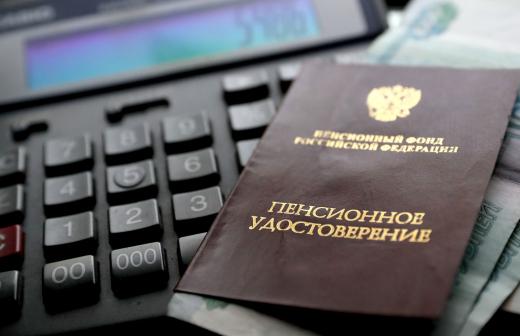 